Yes, I accept the invitation to support the 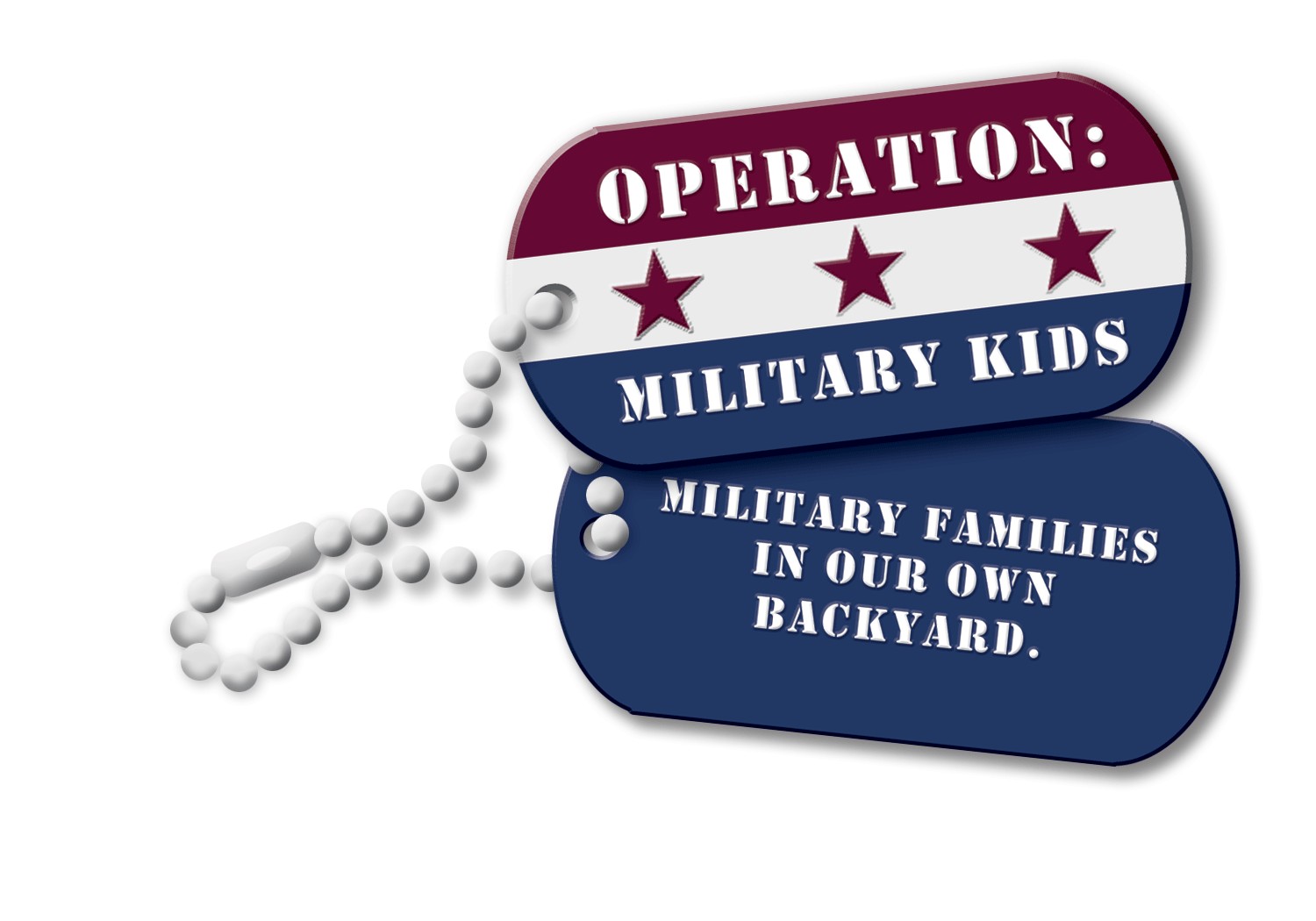 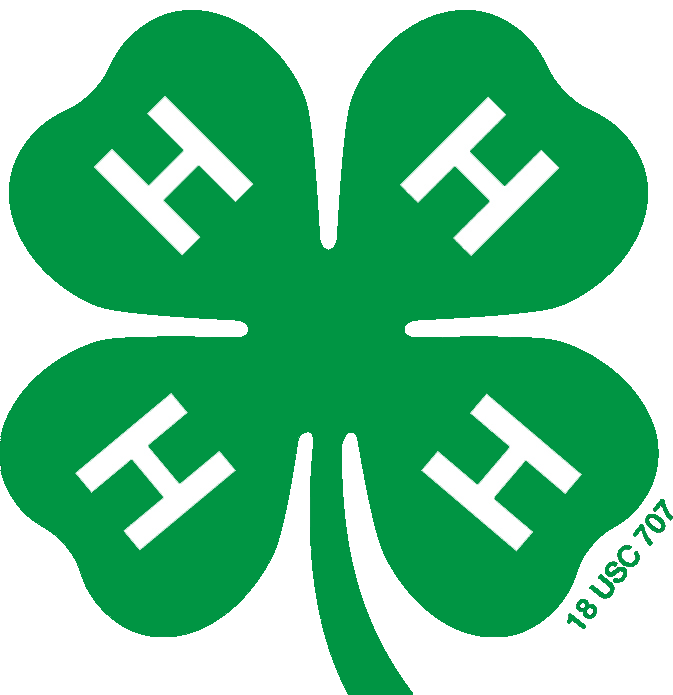 NC 4-H Operation: Military Kids     Hero Pack Programthrough the NC 4-H Development FundNC State University College of Agriculture and Life Sciences
MY TOTAL GIFT AMOUNT WILL BE: (please check)
____$25  ____$50  ____$75  ____$100  ____$250  ____$500  ____$1,000  $_______(other)A check for the total amount of $_______ is enclosed.I would like to charge my entire gift amount.  Card Type:           Visa____   Mastercard____  American Express ____   Discover ____Name on Card _________________________  Card Number _____________________________Expiration Date ___________________Signature_______________________________________Date___________________My/our gift commitment will be fulfilled in the following manner:Total pledge of $__________ to be paid over __________ years (not to exceed five) as follows:
First payment of $_________ enclosed__ OR to be made on or about ______________ (date).Remaining pledge payments to be made on the following schedule:	___ monthly, beginning on _______________ (date).  	(Payroll or Bank Draft Deductions – complete the appropriate form.)
___ quarterly, beginning on _______________ (date).
___ semi-annually, beginning on ______________ (date).
___ annually, beginning on _______________(date).
___ other ___________________	
Note: Credit card gifts may be made at http://www.cals.ncsu.edu/givenow. Just type a word from the account’s name in the searchbox or select the appropriate department’s checkbox.A pledge reminder will be sent to you prior to each pledge payment date._____ My company/spouse’s company will match my personal gift.Company Name: __________________________________________________ For gift recognition purposes, please list my/our name as indicated below: 
_____________________________________________________________________________________Print Name: _______________________Signature: _________________________Date: ______	 Address: 	_____________________________________________________________Phone: __________________________________Email: ________________________________City:	_________________________________ State: _________ Zip: _________CONTRIBUTIONS ARE TAX DEDUCTIBLEPlease make checks payable to the NC 4-H Development Fund: tax ID #56-6049304 Mailto: North Carolina Operation: Military Kids, NC State, Campus Box 7606, Raleigh, NC 27695-7606
(You will receive an official receipt for your contribution and a pledge reminder if you choose that option.)If you have any questions or require additional information, please call Scott Enroughty at (919.515.8500) or email scott_enroughty@ncsu.edu